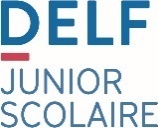 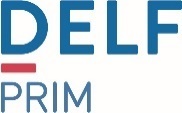 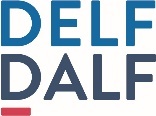 Teenagers and schoolsChildrenAdults2023JanuaryJunior/Scolaire:A1: 10/01/23 from 12:30pmA2: 11/01/23 from 12:30pmB1/B2: 12/01/23 from 12:30pmRegistration deadline: 28/10/22-09/12//22Results: 10/02/23Tout public (Adults):A1/A2: 24/01/23 from 12:30pmB1/B2: 25/01/23 from 12:30pmC1/C2: 26/01/23 from 9am Registration deadline: 21/11/22-23/12/22Results: 24/02/232023MarsTout public (Adults):A1/A2: 21/03/23 from 12:30pmB1/B2: 22/03/23 from 12:30pmC1/C2: 23/03/23 from 9am Registration deadline:09/01/23 - 10/02/23Results: 21/04/232023AprilScolaire:A1/B1: 25/04/23 from 12:30pmA2: 26/04/23 from 12:30pmRegistration deadline:10/02/23 - 16/03/23Results: 26/05/23Prim:A1.1/A1/A2: 01/04/23 from 12:30pmRegistration deadline:16/01/23 - 17/02/23Results: 02/05/232023MayJunior/Scolaire:A1: 09/05/23 from 12:30pmA2: 10/05/23 from 12:30pmB1: 11/05/23 from 12:30pmB2: 12/05/23 from 12:30pmRegistration deadline:20/02/23 - 27/03/23Results: 09/06/23Prim:A1.1/A1/A2: 17/05/23 from 12:30pmRegistration deadline:13/03/23 - 17/04/23Results: 16/06/23Tout public (Adults):A1/A2: 22/05/23 from 12:30pmB1: 23/05/23 from 12:30pmB2: 24/05/23 from 12:30pmC1/C2: 25/05/23 from 9am Registration deadline:13/03/23-14/04/23Results: 23/06/232023NovemberTout public (Adults):A1/A2: 15/11/23 from 12:30pmB1/B2: 16/11/23 from 12:30pmC1/C2: 17/11/23 from 9am Registration deadline:04/09/23 - 06/10/23Results: 15/12/23